Unit 5: Fresh Water RemediationS6E3. Students will recognize the significant role of water in earth processesPart 1 (Surface Water): What percentage of the Earth is covered by water? Make a pie graph showing thisPart 2 (Salt vs. Fresh):What percentage of the water on Earth is salt water? Make a pie graph showing thisPart 3 (Frozen vs. Fresh):Where is most of the fresh water on Earth? Make a pie graph showing thisPart 4 (Energy)5. How is the water cycle powered? (What gives it energy)? Draw a picture of this energy sourcePart 5 (Water Cycle)6. What is evaporation?7. What is condensation?8. What is precipitation?9. What is transpiration?10-16. Label the following diagram with the following terms below.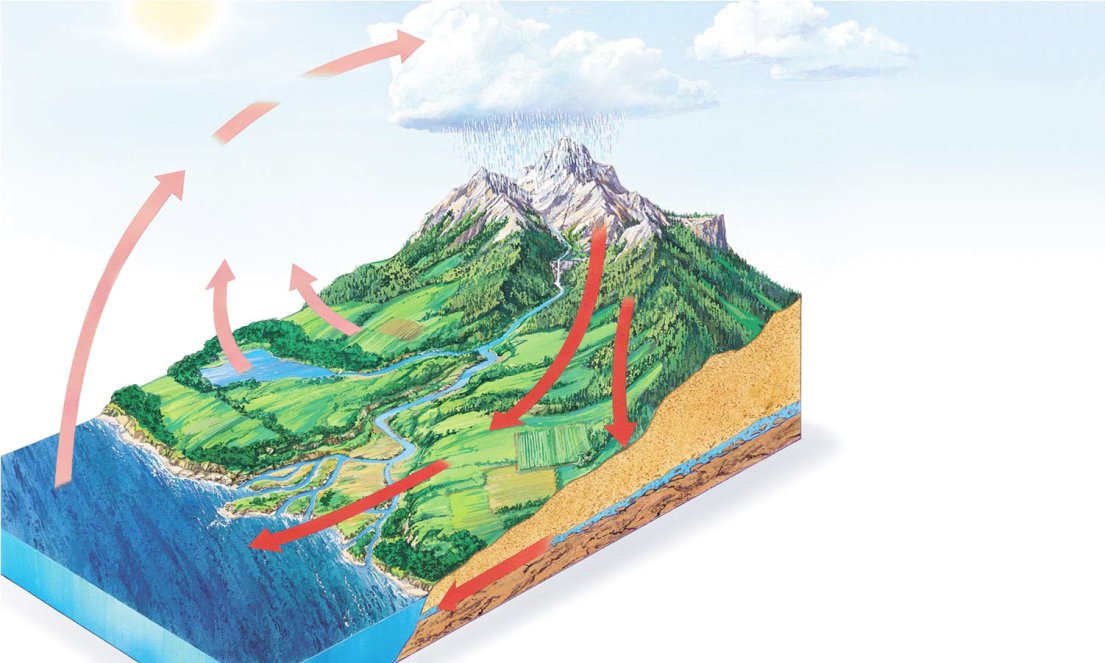 Condensation        Evaporation	Runoff		Precipitation     Infiltration	Transpiration	GroundwaterPart 6 (Precipitation)18. What is the difference between freezing rain and sleet?19. What type of cloud is more likely to have precipitation?20. Name four types of precipitation: __________________, ________________, _______________, _____________21. Draw a picture of each type of cloud:Part 7 (Runoff)21. What is runoff?22. Circle where runoff occurs on the diagram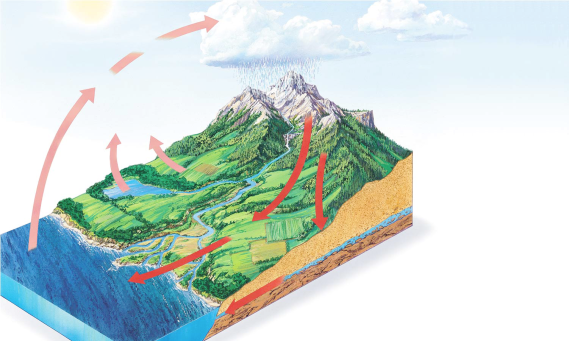 23. What type of disaster would be associated with runoff?Part 8 (Conserve)24. Why is it important to conserve water?25. What are three ways you can conserve water?